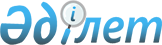 О внесении изменений и дополнений в решение Восточно-Казахстанского областного маслихата от 13 декабря 2019 года № 35/389-VI "Об областном бюджете на 2020-2022 годы"Решение Восточно-Казахстанского областного маслихата от 17 ноября 2020 года № 43/490-VI. Зарегистрировано Департаментом юстиции Восточно-Казахстанской области 20 ноября 2020 года № 7858
      Примечание ИЗПИ.

      В тексте документа сохранена пунктуация и орфография оригинала.
      В соответствии с пунктом 4 статьи 106 Бюджетного кодекса Республики Казахстан от 4 декабря 2008 года, подпунктом 1) пункта 1 статьи 6 Закона Республики Казахстан от 23 января 2001 года "О местном государственном управлении и самоуправлении в Республике Казахстан" и постановлением Правительства Республики Казахстан от 6 ноября 2020 года № 742 "О корректировке показателей республиканского бюджета на 2020 год и внесении изменений и дополнений в постановление Правительства Республики Казахстан от 6 декабря 2019 года № 908 "О реализации Закона Республики Казахстан "О республиканском бюджете на 2020 – 2022 годы" Восточно-Казахстанский областной маслихат РЕШИЛ:
      1. Внести в решение Восточно-Казахстанского областного маслихата от 13 декабря 2019 года № 35/389-VI "Об областном бюджете на 2020-2022 годы" (зарегистрировано в Реестре государственной регистрации нормативных правовых актов за № 6427, опубликовано в Эталонном контрольном банке нормативных правовых актов Республики Казахстан в электронном виде 23 декабря 2019 года) следующие изменения и дополнения:
      пункт 1 изложить в следующей редакции:
      "1. Утвердить областной бюджет на 2020-2022 годы согласно приложениям 1, 2 и 3 соответственно, в том числе на 2020 год в следующих объемах:
      1) доходы – 381 641 356,5 тысяч тенге:
      налоговые поступления – 36 429 450,4 тысячи тенге;
      неналоговые поступления – 3 770 339,0 тысяч тенге;
      поступления от продажи основного капитала – 17 834,5 тысяч тенге;
      поступления трансфертов – 341 423 732,6 тысяч тенге;
      2) затраты – 395 179 731,3 тысячи тенге;
      3) чистое бюджетное кредитование – 44 189 594,3 тысячи тенге, в том числе:
      бюджетные кредиты – 54 966 206,8 тысяч тенге;
      погашение бюджетных кредитов – 10 776 612,5 тысяч тенге;
      4) сальдо по операциям с финансовыми активами – 0,0 тысячи тенге, в том числе:
      приобретение финансовых активов – 0,0 тысячи тенге;
      поступления от продажи финансовых активов государства – 0,0 тысяч тенге;
      5) дефицит (профицит) бюджета – -57 727 969,1 тысячи тенге;
      6) финансирование дефицита (использование профицита) бюджета – 57 727 969,1 тысячи тенге:
      поступление займов – 72 608 702,0 тысячи тенге;
      погашение займов – 15 006 828,0 тысяч тенге;
      используемые остатки бюджетных средств – 126 095,1 тысячи тенге.";
      пункт 8-1 изложить в следующей редакции:
      "8-1. Предусмотреть в областном бюджете на 2020 год поступление трансфертов из нижестоящего бюджета на компенсацию потерь вышестоящего бюджета в связи с:
      необходимостью своевременного возврата в республиканский бюджет микрокредитов, выданных в 2013 году в рамках второго направления "Дорожной карты занятости – 2020" на развитие малого и среднего предпринимательства – 2 938 044,0 тысячи тенге;
      введением режима чрезвычайного положения на территории Республики Казахстан – 6 565 417,0 тысяч тенге;
      передачей функций в области ветеринарии с районного уровня на областной уровень – 1 736 685,3 тысяч тенге.";
      пункт 9 дополнить подпунктами 32-1), 32-2), 33-1) и 38-1) следующего содержания:
      "32-1) выплату надбавок работникам органов внутренних дел, задействованным в противоэпидемических мероприятиях в рамках борьбы с коронавирусом (COVID-19);
      32-2) выплату премии сотрудникам органов внутренних дел за работу в период особого режима несения службы, связанного с распространением коронавирусной инфекции COVID-19;
      33-1) субсидирование развития семеноводства;
      38-1) изъятие земельных участков для государственных нужд;";
      пункт 10  дополнить подпунктом 10-1) следующего содержания:
      "10-1) увеличение уставного капитала субъектов квазигосударственного сектора в рамках содействия устойчивому развитию и росту Республики Казахстан.";
      приложение 1 к указанному решению изложить в редакции согласно приложению к настоящему решению.
      2. Настоящее решение вводится в действие с 1 января 2020 года. Областной бюджет на 2020 год
					© 2012. РГП на ПХВ «Институт законодательства и правовой информации Республики Казахстан» Министерства юстиции Республики Казахстан
				
      Председатель сессии 

Б. Нурасыл

      Секретарь  Восточно-Казахстанского областного маслихата 

В. Головатюк
Приложение к решению 
Восточно-Казахстанского 
областного маслихата 
от 17 ноября 2020 года № 43/490-VIПриложение 1 к решению 
Восточно-Казахстанского 
областного маслихата 
от 13 декабря 2019 года № 35/389-VI
Категория
Категория
Категория
Категория
Категория
Всего доходы 
(тысяч тенге)
Класс
Класс
Класс
Класс
Всего доходы 
(тысяч тенге)
Подкласс
Подкласс
Подкласс
Всего доходы 
(тысяч тенге)
Специфика
Специфика
Всего доходы 
(тысяч тенге)
Наименование 
Всего доходы 
(тысяч тенге)
1
2
3
4
5
6
1. ДОХОДЫ
381 641 356,5
1
Налоговые поступления
36 429 450,4
01
Подоходный налог
16 020 216,8
2
Индивидуальный подоходный налог
16 020 216,8
01
Индивидуальный подоходный налог с доходов, облагаемых у источника выплаты
16 020 216,8
03
Социальный налог
13 377 575,7
1
Социальный налог
13 377 575,7
01
Социальный налог
13 377 575,7
05
Внутренние налоги на товары, работы и услуги
7 031 657,9
3
Поступления за использование природных и других ресурсов
6 851 657,9
03
Плата за пользование водными ресурсами поверхностных источников
276 484,0
04
Плата за лесные пользования
142 000,0
16
Плата за эмиссии в окружающую среду
6 433 173,9
4
Сборы за ведение предпринимательской и профессиональной деятельности
180 000,0
33
Сбор за выдачу и (или) продление разрешения работодателям на привлечение иностранной рабочей силы в Республику Казахстан
180 000,0
2
Неналоговые поступления
3 770 339,0
01
Доходы от государственной собственности
614 767,0
1
Поступления части чистого дохода государственных предприятий
10 146,6
02
Поступления части чистого дохода коммунальных государственных предприятий
10 146,6
3
Дивиденды на государственные пакеты акций, находящиеся в государственной собственности
6 552,0
02
Дивиденды на государственные пакеты акций, находящиеся в коммунальной собственности
6 552,0
4
Доходы на доли участия в юридических лицах,находящиеся в государственной собственности
9 490,3
02
Доходы на доли участия в юридических лицах,находящиеся в коммунальной собственности
9 490,3
5
Доходы от аренды имущества, находящегося в государственной собственности
118 320,2
04
Доходы от аренды имущества, находящегося в коммунальной собственности области
118 307,5
05
Доходы от аренды жилищ из жилищного фонда, находящегося в коммунальной собственности области
12,7
7
Вознаграждения по кредитам, выданным из государственного бюджета
470 257,9
03
Вознаграждения по бюджетным кредитам, выданным из областного бюджета местным исполнительным органам районов (городов областного значения)
205 059,7
06
Вознаграждения по бюджетным кредитам, выданным из местного бюджета специализированным организациям
264 701,0
16
Вознаграждения по бюджетным кредитам, выданным из местного бюджета за счет внутренних источников финансовым агентствам
497,2
03
Поступления денег от проведения государственных закупок, организуемых государственными учреждениями, финансируемыми из государственного бюджета
20,0
1
Поступления денег от проведения государственных закупок, организуемых государственными учреждениями, финансируемыми из государственного бюджета
20,0
02
Поступления денег от проведения государственных закупок, организуемых государственными учреждениями, финансируемыми из местного бюджета
20,0
04
Штрафы, пени, санкции, взыскания, налагаемые государственными учреждениями, финансируемыми из государственного бюджета, а также содержащимися и финансируемыми из бюджета (сметы расходов) Национального Банка Республики Казахстан
2 199 585,4
1
Штрафы, пени, санкции, взыскания, налагаемые государственными учреждениями, финансируемыми из государственного бюджета, а также содержащимися и финансируемыми из бюджета (сметы расходов) Национального Банка Республики Казахстан, за исключением поступлений от организаций нефтяного сектора
2 199 585,4
05
Административные штрафы, пени, санкции, взыскания, налагаемые государственными учреждениями, финансируемыми из областного бюджета
76 000,0
06
Административные штрафы, пени, санкции, взыскания, налагаемые департаментами внутренних дел областей, города республиканского значения, столицы, их территориальными подразделениями, финансируемыми из местного бюджета
1 929 242,9
12
Поступление удержаний из заработной платы осужденных к исполнительским работам 
192,8
14
Прочие штрафы, пени, санкции, взыскания, налагаемые государственными учреждениями, финансируемыми из местного бюджета
6 696,2
16
Штрафы, пени, санкции, взыскания по бюджетным кредитам (займам), выданным из областного бюджета местным исполнительным органам районов (городов областного значения)
187 311,2
18
Штрафы, пени, санкции, взыскания по бюджетным кредитам (займам), выданным из местного бюджета специализированным организациям, физическим лицам
142,3
06
Прочие неналоговые поступления 
955 966,6
1
Прочие неналоговые поступления 
955 966,6
05
Поступления дебиторской, депонентской задолженности государственных учреждений, финансируемых из местного бюджета
988,2
07
Возврат неиспользованных средств, ранее полученных из местного бюджета
94 978,4
14
Отчисления недропользователей на социально-экономическое развитие региона и развитие его инфраструктуры
860 000,0
3
Поступления от продажи основного капитала
17 834,5
01
Продажа государственного имущества, закрепленного за государственными учреждениями
17 834,5
1
Продажа государственного имущества, закрепленного за государственными учреждениями
17 834,5
02
Поступления от продажи имущества, закрепленного за государственными учреждениями, финансируемыми из местного бюджета
17 834,5
4
Поступления трансфертов
341 423 732,6
01
Трансферты из нижестоящих органов государственного управления
12 413 532,6
2
Трансферты из районных (городов областного значения) бюджетов
12 413 532,6
02
Возврат неиспользованных (недоиспользованных) целевых трансфертов
505 008,5
03
Возврат использованных не по целевому назначению целевых трансфертов
7 898,9
04
Поступления трансфертов из районных (городов областного значения) бюджетов на компенсацию потерь областного бюджета
11 240 146,3
16
Возврат сумм неиспользованных (недоиспользованных) целевых трансфертов, выделенных из республиканского бюджета за счет целевого трансферта из Национального фонда Республики Казахстан
660 478,9
02
Трансферты из вышестоящих органов государственного управления
329 010 200,0
1
Трансферты из республиканского бюджета
329 010 200,0
01
Целевые текущие трансферты 
79 255 717,0
02
Целевые трансферты на развитие
34 743 303,0
05
Субвенции из республиканского бюджета на государственные услуги общего характера
9 109 296,2
06
Субвенции из республиканского бюджета на оборону
641 952,5
07
Субвенции из республиканского бюджета на общественный порядок, безопасность, правовую, судебную, уголовно-исполнительную деятельность
13 621 782,3
08
Субвенции из республиканского бюджета на образование
83 146 950,6
09
Субвенции из республиканского бюджета на здравоохранение
15 939 864,7
10
Субвенции из республиканского бюджета на социальную помощь и социальное обеспечение
10 962 407,2
11
Субвенции из республиканского бюджета на жилищно-коммунальное хозяйство
13 700 963,3
12
Субвенции из республиканского бюджета на культуру, спорт, туризм и информационное пространство
14 872 561,6
13
Субвенции из республиканского бюджета на топливно-энергетический комплекс и недропользование
592 534,0
14
Субвенции из республиканского бюджета на сельское, водное, лесное, рыбное хозяйство, особо охраняемые природные территории, охрану окружающей среды и животного мира, земельные отношения
20 254 583,6
15
Субвенции из республиканского бюджета на промышленность, архитектурную, градостроительную и строительную деятельность
13 419 391,4
16
Субвенции из республиканского бюджета на транспорт и коммуникации
10 707 047,0
17
Субвенции из республиканского бюджета на прочие расходы
8 041 845,6
Функциональная группа
Функциональная группа
Функциональная группа
Функциональная группа
Функциональная группа
Всего затраты 
(тысяч тенге)
Функциональная подгруппа
Функциональная подгруппа
Функциональная подгруппа
Функциональная подгруппа
Всего затраты 
(тысяч тенге)
Администратор программ
Администратор программ
Администратор программ
Всего затраты 
(тысяч тенге)
Программа
Программа
Всего затраты 
(тысяч тенге)
Наименование 
Всего затраты 
(тысяч тенге)
1
2
3
4
5
6
II. ЗАТРАТЫ
395 179 731,3
01
Государственные услуги общего характера
3 112 506,8
1
Представительные, исполнительные и другие органы, выполняющие общие функции государственного управления
2 433 955,2
110
Аппарат маслихата области
64 641,0
001
Услуги по обеспечению деятельности маслихата области
64 641,0
120
Аппарат акима области
1 932 355,8
001
Услуги по обеспечению деятельности акима области
1 602 656,6
004
Капитальные расходы государственного органа
7 728,0
007
Капитальные расходы подведомственных государственных учреждений и организаций
51 586,0
013
Обеспечение деятельности Ассамблеи народа Казахстана области
121 297,0
113
Целевые текущие трансферты нижестоящим бюджетам
149 088,2
263
Управление внутренней политики области
53 318,0
075
Обеспечение деятельности Ассамблеи народа Казахстана области
53 318,0
282
Ревизионная комиссия области
383 640,4
001
Услуги по обеспечению деятельности ревизионной комиссии области
369 392,4
003
Капитальные расходы государственного органа
14 248,0
2
Финансовая деятельность
235 058,3
257
Управление финансов области
159 329,8
001
Услуги по реализации государственной политики в области исполнения местного бюджета и управления коммунальной собственностью
154 799,8
009
Приватизация, управление коммунальным имуществом, постприватизационная деятельность и регулирование споров, связанных с этим
1 525,0
013
Капитальные расходы государственного органа
3 005,0
718
Управление государственных закупок области
24 444,5
001
Услуги по реализации государственной политики в области государственных закупок на местном уровне
24 444,5
733
Управление по государственным закупкам и коммунальной собственности области
51 284,0
001
Услуги по реализации государственной политики в области управления государственных активов и закупок на местном уровне
50 831,0
004
Приватизация, управление коммунальным имуществом, постприватизационная деятельность и регулирование споров, связанных с этим
453,0
5
Планирование и статистическая деятельность
235 318,3
258
Управление экономики и бюджетного планирования области
235 318,3
001
Услуги по реализации государственной политики в области формирования и развития экономической политики, системы государственного планирования
233 986,6
005
Капитальные расходы государственного органа
300,0
061
Экспертиза и оценка документации по вопросам бюджетных инвестиций и государственно-частного партнерства, в том числе концессии
1 031,7
9
Прочие государственные услуги общего характера
208 175,0
269
Управление по делам религий области
208 175,0
001
Услуги по реализации государственной политики в сфере религиозной деятельности на местном уровне
127 416,0
003
Капитальные расходы государственного органа
794,0
005
Изучение и анализ религиозной ситуации в регионе
79 965,0
02
Оборона
400 354,3
1
Военные нужды
84 077,0
296
Управление по мобилизационной подготовке области
84 077,0
003
Мероприятия в рамках исполнения всеобщей воинской обязанности
53 494,0
007
Подготовка территориальной обороны и территориальная оборона областного масштаба
30 583,0
2
Организация работы по чрезвычайным ситуациям
316 277,3
287
Территориальный орган, уполномоченных органов в области чрезвычайных ситуаций природного и техногенного характера, Гражданской обороны, финансируемый из областного бюджета
81 105,7
002
Капитальные расходы территориального органа и подведомственных государственных учреждений
73 058,8
004
Предупреждение и ликвидация чрезвычайных ситуаций областного масштаба
8 046,9
296
Управление по мобилизационной подготовке области
235 171,6
001
Услуги по реализации государственной политики на местном уровне в области мобилизационной подготовки
60 496,6
005
Мобилизационная подготовка и мобилизация областного масштаба
174 675,0
03
Общественный порядок, безопасность, правовая, судебная, уголовно-исполнительная деятельность
14 827 492,8
1
Правоохранительная деятельность
14 827 492,8
252
Исполнительный орган внутренних дел, финансируемый из областного бюджета
14 827 492,8
001
Услуги по реализации государственной политики в области обеспечения охраны общественного порядка и безопасности на территории области
13 707 727,8
003
Поощрение граждан, участвующих в охране общественного порядка
8 991,0
006
Капитальные расходы государственного органа
1 074 649,0
032
Капитальные расходы подведомственных государственных учреждений и организаций
36 125,0
04
Образование
62 265 204,7
2
Начальное, основное среднее и общее среднее образование
9 430 594,7
261
Управление образования области
5 681 717,6
003
Общеобразовательное обучение по специальным образовательным учебным программам
3 289 733,0
006
Общеобразовательное обучение одаренных детей в специализированных организациях образования
2 158 437,6
055
Дополнительное образование для детей
233 547,0
285
Управление физической культуры и спорта области
2 524 507,1
006
Дополнительное образование для детей и юношества по спорту
2 008 035,1
007
Общеобразовательное обучение одаренных в спорте детей в специализированных организациях образования
516 472,0
288
Управление строительства, архитектуры и градостроительства области
1 224 370,0
012
Строительство и реконструкция объектов начального, основного среднего и общего среднего образования
1 223 170,0
069
Строительство и реконструкция объектов дополнительного образования
1 200,0
4
Техническое и профессиональное, послесреднее образование
17 950 260,7
253
Управление здравоохранения области
632 775,0
043
Подготовка специалистов в организациях технического и профессионального, послесреднего образования
632 775,0
261
Управление образования области
13 370 959,0
024
Подготовка специалистов в организациях технического и профессионального образования
13 297 306,0
025
Подготовка специалистов в организациях послесреднего образования
73 653,0
288
Управление строительства, архитектуры и градостроительства области
3 946 526,7
099
Строительство и реконструкция объектов технического, профессионального и послесреднего образования
3 946 526,7
5
Переподготовка и повышение квалификации специалистов
2 853 395,3
120
Аппарат акима области
14 266,3
019
Обучение участников избирательного процесса
14 266,3
253
Управление здравоохранения области
46 628,0
003
Повышение квалификации и переподготовка кадров
46 628,0
261
Управление образования области
2 792 501,0
052
Повышение квалификации, подготовка и переподготовка кадров в рамках Государственной программы развития продуктивной занятости и массового предпринимательства на 2017 – 2021 годы "Еңбек"
2 792 501,0
6
Высшее и послевузовское образование
1 057 103,0
261
Управление образования области
1 057 103,0
057
Подготовка специалистов с высшим, послевузовским образованием и оказание социальной поддержки обучающимся
1 057 103,0
9
Прочие услуги в области образования
30 973 851,0
261
Управление образования области
30 973 851,0
001
Услуги по реализации государственной политики на местном уровне в области образования
166 416,0
004
Информатизация системы образования в областных государственных учреждениях образования 
118 818,0
005
Приобретение и доставка учебников, учебно-методических комплексов для областных государственных учреждений образования
74 528,0
007
Проведение школьных олимпиад, внешкольных мероприятий и конкурсов областного масштаба
394 062,0
011
Обследование психического здоровья детей и подростков и оказание психолого-медико-педагогической консультативной помощи населению
174 368,0
012
Реабилитация и социальная адаптация детей и подростков с проблемами в развитии
407 307,0
013
Капитальные расходы государственного органа
1 058,0
029
Методическая работа
212 163,0
067
Капитальные расходы подведомственных государственных учреждений и организаций
1 475 196,0
113
Целевые текущие трансферты нижестоящим бюджетам
27 949 935,0
05
Здравоохранение
32 077 428,0
2
Охрана здоровья населения
14 105 725,2
253
Управление здравоохранения области
1 192 621,0
006
Услуги по охране материнства и детства
475 362,0
007
Пропаганда здорового образа жизни
151 504,0
041
Дополнительное обеспечение гарантированного объема бесплатной медицинской помощи по решению местных представительных органов областей
108 770,0
042
Проведение медицинской организацией мероприятий, снижающих половое влечение, осуществляемые на основании решения суда
75,0
050
Возмещение лизинговых платежей по санитарному транспорту, приобретенных на условиях финансового лизинга
456 910,0
288
Управление строительства, архитектуры и градостроительства области
12 913 104,2
038
Строительство и реконструкция объектов здравоохранения
12 913 104,2
3
Специализированная медицинская помощь
2 526 584,0
253
Управление здравоохранения области
2 526 584,0
027
Централизованный закуп и хранение вакцин и других медицинских иммунобиологических препаратов для проведения иммунопрофилактики населения
2 526 584,0
5
Другие виды медицинской помощи
90 750,0
253
Управление здравоохранения области
90 750,0
029
Областные базы специального медицинского снабжения
90 750,0
9
Прочие услуги в области здравоохранения
15 354 368,8
253
Управление здравоохранения области
15 354 368,8
001
Услуги по реализации государственной политики на местном уровне в области здравоохранения
178 431,0
008
Реализация мероприятий по профилактике и борьбе со СПИД в Республике Казахстан
140 558,0
016
Обеспечение граждан бесплатным или льготным проездом за пределы населенного пункта на лечение
31 391,0
018
Информационно-аналитические услуги в области здравоохранения
88 692,0
030
Капитальные расходы государственных органов здравоохранения
4 468,0
033
Капитальные расходы медицинских организаций здравоохранения
14 910 828,8
06
Социальная помощь и социальное обеспечение
22 514 635,7
1
Социальное обеспечение
7 780 038,0
256
Управление координации занятости и социальных программ области
5 823 739,8
002
Предоставление специальных социальных услуг для престарелых и инвалидов в медико-социальных учреждениях (организациях) общего типа, в центрах оказания специальных социальных услуг, в центрах социального обслуживания
1 964 441,6
012
Предоставление специальных социальных услуг для детей-инвалидов в государственных медико-социальных учреждениях (организациях) для детей с нарушениями функций опорно-двигательного аппарата, в центрах оказания специальных социальных услуг, в центрах социального обслуживания
323 263,2
013
Предоставление специальных социальных услуг для инвалидов с психоневрологическими заболеваниями, в психоневрологических медико-социальных учреждениях (организациях), в центрах оказания специальных социальных услуг, в центрах социального обслуживания
2 400 016,5
014
Предоставление специальных социальных услуг для престарелых, инвалидов, в том числе детей-инвалидов, в реабилитационных центрах
574 776,5
015
Предоставление специальных социальных услуг для детей-инвалидов с психоневрологическими патологиями в детских психоневрологических медико-социальных учреждениях (организациях), в центрах оказания специальных социальных услуг, в центрах социального обслуживания
561 242,0
261
Управление образования области
1 761 925,0
015
Социальное обеспечение сирот, детей, оставшихся без попечения родителей
1 578 493,0
037
Социальная реабилитация
183 432,0
288
Управление строительства, архитектуры и градостроительства области
194 373,2
039
Строительство и реконструкция объектов социального обеспечения
194 373,2
2
Социальная помощь
654 577,6
256
Управление координации занятости и социальных программ области
654 577,6
003
Социальная поддержка инвалидов
654 577,6
9
Прочие услуги в области социальной помощи и социального обеспечения
14 080 020,1
256
Управление координации занятости и социальных программ области
13 915 166,1
001
Услуги по реализации государственной политики на местном уровне в области обеспечения занятости и реализации социальных программ для населения
325 422,5
007
Капитальные расходы государственного органа
17 222,4
018
Размещение государственного социального заказа в неправительственных организациях
206 653,0
019
Реализация текущих мероприятий, направленных на развитие рынка труда в рамках Государственной программы развития продуктивной занятости и массового предпринимательства на 2017 – 2021 годы "Еңбек"
4 528,0
046
Обеспечение прав и улучшение качества жизни инвалидов в Республике Казахстан
481 500,0
053
Услуги по замене и настройке речевых процессоров к кохлеарным имплантам
156 800,0
067
Капитальные расходы подведомственных государственных учреждений и организаций
357 408,7
113
Целевые текущие трансферты нижестоящим бюджетам
12 365 631,5
263
Управление внутренней политики области
22 539,0
077
Обеспечение прав и улучшение качества жизни инвалидов в Республике Казахстан
22 539,0
298 
Управление государственной инспекции труда области
142 315,0
001
Услуги по реализации государственной политики в области регулирования трудовых отношений на местном уровне
140 970,0
003
Капитальные расходы государственного органа
1 345,0
07
Жилищно-коммунальное хозяйство
38 490 889,8
1
Жилищное хозяйство
4 943 771,6
279
Управление энергетики и жилищно-коммунального хозяйства области
3 747,0
026
Проведение энергетического аудита многоквартирных жилых домов
3 747,0
288
Управление строительства, архитектуры и градостроительства области
4 940 024,6
014
Целевые трансферты на развитие районным (городов областного значения) бюджетам на строительство и (или) реконструкцию жилья коммунального жилищного фонда
4 940 024,6
2
Коммунальное хозяйство
33 547 118,2
279
Управление энергетики и жилищно-коммунального хозяйства области
33 547 118,2
001
Услуги по реализации государственной политики на местном уровне в области энергетики и жилищно-коммунального хозяйства
171 474,8
005
Капитальные расходы государственного органа
23 437,0
010
Целевые трансферты на развитие районным (городов областного значения) бюджетам на развитие системы водоснабжения и водоотведения
5 640 260,0
030
Целевые трансферты на развитие районным (городов областного значения) бюджетам на развитие системы водоснабжения и водоотведения в сельских населенных пунктах
15 282 211,3
032
Субсидирование стоимости услуг по подаче питьевой воды из особо важных групповых и локальных систем водоснабжения, являющихся безальтернативными источниками питьевого водоснабжения
488 540,5
113
Целевые текущие трансферты нижестоящим бюджетам
7 108 600,3
114
Целевые трансферты на развитие нижестоящим бюджетам
4 832 594,3
08
Культура, спорт, туризм и информационное пространство
15 911 317,9
1
Деятельность в области культуры
4 856 994,4
262
Управление культуры области
1 447 778,0
001
Услуги по реализации государственной политики на местном уровне в области культуры
24 513,8
003
Поддержка культурно-досуговой работы
1 725,6
005
Обеспечение сохранности историко-культурного наследия и доступа к ним
391 569,0
007
Поддержка театрального и музыкального искусства
415 667,0
011
Капитальные расходы государственного органа 
3 380,0
032
Капитальные расходы подведомственных государственных учреждений и организаций
360 200,0
113
Целевые текущие трансферты нижестоящим бюджетам
250 722,6
273
Управление культуры, архивов и документации области
2 850 918,4
005
Поддержка культурно-досуговой работы
4 616,4
007
Обеспечение сохранности историко-культурного наследия и доступа к ним
1 483 179,0
008
Поддержка театрального и музыкального искусства
1 363 123,0
288
Управление строительства, архитектуры и градостроительства области
558 298,0
027
Развитие объектов культуры
558 298,0
2
Спорт
5 054 051,4
285
Управление физической культуры и спорта области
4 964 747,4
001
Услуги по реализации государственной политики на местном уровне в сфере физической культуры и спорта
57 424,4
002
Проведение спортивных соревнований на областном уровне
60 335,0
003
Подготовка и участие членов областных сборных команд по различным видам спорта на республиканских и международных спортивных соревнованиях
4 116 187,3
005
Капитальные расходы государственного органа
2 137,1
032
Капитальные расходы подведомственных государственных учреждений и организаций
303 736,4
113
Целевые текущие трансферты нижестоящим бюджетам
424 927,2
288
Управление строительства, архитектуры и градостроительства области
89 304,0
024
Развитие объектов спорта
89 304,0
3
Информационное пространство
2 386 131,5
262
Управление культуры области
134 423,0
008
Обеспечение функционирования областных библиотек
134 423,0
263
Управление внутренней политики области
834 902,0
007
Услуги по проведению государственной информационной политики
834 902,0
264
Управление по развитию языков области
103 726,0
001
Услуги по реализации государственной политики на местном уровне в области развития языков
51 614,0
002
Развитие государственного языка и других языков народа Казахстана
51 752,0
003
Капитальные расходы государственного органа
360,0
273
Управление культуры, архивов и документации области
1 032 770,0
009
Обеспечение функционирования областных библиотек
498 096,0
010
Обеспечение сохранности архивного фонда
534 674,0
759
Управление цифровизации и архивов области
280 310,5
001
Услуги по реализации государственной политики на местном уровне в области информатизации, управления архивным делом
25 258,0
003
Обеспечение сохранности архивного фонда
182 916,0
008
Обеспечение деятельности государственного учреждения "Центр информационных технологий"
67 742,5
032
Капитальные расходы подведомственных государственных учреждений и организаций
4 394,0
4
Туризм
1 764,0
288
Управление строительства, архитектуры и градостроительства области
1 764,0
089
Развитие объектов туризма
1 764,0
9
Прочие услуги по организации культуры, спорта, туризма и информационного пространства
3 612 376,6
263
Управление внутренней политики области
433 710,2
001
Услуги по реализации государственной внутренней политики на местном уровне
336 292,2
003
Реализация мероприятий в сфере молодежной политики
95 216,0
005
Капитальные расходы государственного органа 
1 056,0
032
Капитальные расходы подведомственных государственных учреждений и организаций
1 146,0
273
Управление культуры, архивов и документации области
3 014 831,4
001
Услуги по реализации государственной политики на местном уровне в области культуры и управления архивным делом
65 299,0
003
Капитальные расходы государственного органа
26 620,0
032
Капитальные расходы подведомственных государственных учреждений и организаций
1 642 754,0
113
Целевые текущие трансферты нижестоящим бюджетам
1 280 158,4
286
Управление туризма и внешних связей области
163 835,0
001
Услуги по реализации государственной политики на местном уровне в сфере туризма и внешних связей
55 004,0
003
Капитальные расходы государственного органа
4 205,0
004
Регулирование туристской деятельности
104 626,0
09
Топливно-энергетический комплекс и недропользование
731 387,0
1
Топливо и энергетика
731 387,0
254
Управление природных ресурсов и регулирования природопользования области
610 692,0
081
Организация и проведение поисково-разведочных работ на подземные воды для хозяйственно-питьевого водоснабжения населенных пунктов
610 692,0
279
Управление энергетики и жилищно-коммунального хозяйства области
120 695,0
050
Субсидирование затрат энергопроизводящих организаций на приобретение топлива для бесперебойного проведения отопительного сезона
120 695,0
10
Сельское, водное, лесное, рыбное хозяйство, особо охраняемые природные территории, охрана окружающей среды и животного мира, земельные отношения
34 609 302,9
1
Сельское хозяйство
29 190 287,3
255
Управление сельского хозяйства области
27 020 741,0
001
Услуги по реализации государственной политики на местном уровне в сфере сельского хозяйства
186 083,0
002
Субсидирование развития семеноводства
2 174 429,0
003
Капитальные расходы государственного органа
111,0
008
Субсидирование стоимости пестицидов, биоагентов (энтомофагов), предназначенных для проведения обработки против вредных и особо опасных вредных организмов с численностью выше экономического порога вредоносности и карантинных объектов
1 524 638,0
014
Субсидирование стоимости услуг по доставке воды сельскохозяйственным товаропроизводителям
175 200,0
029
Мероприятия по борьбе с вредными организмами сельскохозяйственных культур
8 139,0
045
Определение сортовых и посевных качеств семенного и посадочного материала
50 839,0
046
Государственный учет и регистрация тракторов, прицепов к ним, самоходных сельскохозяйственных, мелиоративных и дорожно-строительных машин и механизмов
11 244,0
047
Субсидирование стоимости удобрений (за исключением органических)
1 725 299,0
050
Возмещение части расходов, понесенных субъектом агропромышленного комплекса, при инвестиционных вложениях
6 428 086,0
051
Субсидирование в рамках гарантирования и страхования займов субъектов агропромышленного комплекса
798 000,0
053
Субсидирование развития племенного животноводства, повышение продуктивности и качества продукции животноводства
9 946 069,0
054
Субсидирование заготовительным организациям в сфере агропромышленного комплекса суммы налога на добавленную стоимость, уплаченного в бюджет, в пределах исчисленного налога на добавленную стоимость
95 938,0
055
Субсидирование процентной ставки по кредитным и лизинговым обязательствам в рамках направления по финансовому оздоровлению субъектов агропромышленного комплекса
9 204,0
056
Субсидирование ставок вознаграждения при кредитовании, а также лизинге на приобретение сельскохозяйственных животных, техники и технологического оборудования
3 375 244,0
057
Субсидирование затрат перерабатывающих предприятий на закуп сельскохозяйственной продукции для производства продуктов ее глубокой переработки в сфере животноводства
500 000,0
060
Частичное гарантирование по микрокредитам в рамках Государственной программы развития продуктивной занятости и массового предпринимательства на 2017 – 2021 годы "Еңбек"
12 218,0
288
Управление строительства, архитектуры и градостроительства области
27 452,0
020
Развитие объектов сельского хозяйства
27 452,0
719
Управление ветеринарии области
2 142 094,3
001
Услуги по реализации государственной политики на местном уровне в сфере ветеринарии
81 279,0
008
Организация строительства, реконструкции скотомогильников (биотермических ям) и обеспечение их содержания
21 777,0
009
Организация санитарного убоя больных животных
9 000,0
010
Организация отлова и уничтожения бродячих собак и кошек
84 418,3
011
Возмещение владельцам стоимости обезвреженных (обеззараженных) и переработанных без изъятия животных, продукции и сырья животного происхождения, представляющих опасность для здоровья животных и человека
37 542,7
012
Проведения ветеринарных мероприятий по профилактике и диагностике энзоотических болезней животных
29 392,0
013
Проведение мероприятий по идентификации сельскохозяйственных животных
184 716,9
014
Проведение противоэпизоотических мероприятий
1 574 792,1
028
Услуги по транспортировке ветеринарных препаратов до пункта временного хранения
8 682,0
030
Централизованный закуп ветеринарных препаратов по профилактике и диагностике энзоотических болезней животных, услуг по их профилактике и диагностике, организация их хранения и транспортировки (доставки) 
76 814,0
031
Централизованный закуп изделий и атрибутов ветеринарного назначения для проведения идентификации сельскохозяйственных животных, ветеринарного паспорта на животное и их транспортировка (доставка) 
2 492,0
040
Централизованный закуп средств индивидуальной защиты работников, приборов, инструментов, техники, оборудования и инвентаря, для материально-технического оснащения государственных ветеринарных организаций
24 614,0
113
Целевые текущие трансферты нижестоящим бюджетам
6 574,3
2
Водное хозяйство
133 671,7
254
Управление природных ресурсов и регулирования природопользования области
133 671,7
002
Установление водоохранных зон и полос водных объектов
1 164,7
003
Обеспечение функционирования водохозяйственных сооружений, находящихся в коммунальной собственности
132 507,0
3
Лесное хозяйство
2 411 298,0
254
Управление природных ресурсов и регулирования природопользования области
2 411 298,0
005
Охрана, защита, воспроизводство лесов и лесоразведение
2 381 778,0
006
Охрана животного мира
29 520,0
5
Охрана окружающей среды
1 756 765,8
254
Управление природных ресурсов и регулирования природопользования области
896 679,9
001
Услуги по реализации государственной политики в сфере охраны окружающей среды на местном уровне
152 435,0
008
Мероприятия по охране окружающей среды
147 778,0
013
Капитальные расходы государственного органа
860,0
032
Капитальные расходы подведомственных государственных учреждений и организаций
270 020,0
113
Целевые текущие трансферты нижестоящим бюджетам
325 586,9
288
Управление строительства, архитектуры и градостроительства области
860 085,9
022
Развитие объектов охраны окружающей среды
860 085,9
6
Земельные отношения
317 280,1
251
Управление земельных отношений области
237 010,9
001
Услуги по реализации государственной политики в области регулирования земельных отношений на территории области
166 981,9
113
Целевые текущие трансферты нижестоящим бюджетам
70 029,0
725
Управление по контролю за использованием и охраной земель области
80 269,2
001
Услуги по реализации государственной политики на местном уровне в сфере контроля за использованием и охраной земель
78 335,0
003
Капитальные расходы государственного органа
1 934,2
9
Прочие услуги в области сельского, водного, лесного, рыбного хозяйства, охраны окружающей среды и земельных отношений
800 000,0
266
Управление предпринимательства и индустриально-инновационного развития области
800 000,0
035
 Формирование региональных стабилизационных фондов продовольственных товаров 
800 000,0
11
Промышленность, архитектурная, градостроительная и строительная деятельность
32 390 500,2
2
Архитектурная, градостроительная и строительная деятельность
32 390 500,2
288
Управление строительства, архитектуры и градостроительства области
32 310 867,8
001
Услуги по реализации государственной политики в области строительства, архитектуры и градостроительства на местном уровне
138 350,0
004
Разработка комплексных схем градостроительного развития и генеральных планов населенных пунктов
200 000,0
113
Целевые текущие трансферты нижестоящим бюджетам
5 505 212,2
114
Целевые трансферты на развитие нижестоящим бюджетам
26 467 305,6
724
Управление государственного архитектурно-строительного контроля области
79 632,4
001
Услуги по реализации государственной политики на местном уровне в сфере государственного архитектурно-строительного контроля
79 632,4
12
Транспорт и коммуникации
26 102 464,5
1
Автомобильный транспорт
14 754 351,6
268
Управление пассажирского транспорта и автомобильных дорог области
14 754 351,6
002
Развитие транспортной инфраструктуры
5 770 215,1
003
Обеспечение функционирования автомобильных дорог
4 058 247,0
025
Капитальный и средний ремонт автомобильных дорог областного значения и улиц населенных пунктов
33 871,6
028
Реализация приоритетных проектов транспортной инфраструктуры
4 892 017,9
4
Воздушный транспорт
311 136,0
268
Управление пассажирского транспорта и автомобильных дорог области
311 136,0
004
Субсидирование регулярных внутренних авиаперевозок по решению местных исполнительных органов
311 136,0
9
Прочие услуги в сфере транспорта и коммуникаций
11 036 976,9
268
Управление пассажирского транспорта и автомобильных дорог области
11 031 295,4
001
Услуги по реализации государственной политики на местном уровне в области транспорта и коммуникаций
355 212,6
005
Субсидирование пассажирских перевозок по социально значимым межрайонным (междугородним) сообщениям
471 328,0
011
Капитальные расходы государственного органа 
75 000,0
113
Целевые текущие трансферты нижестоящим бюджетам
7 706 822,0
114
Целевые трансферты на развитие нижестоящим бюджетам
2 422 932,8
288
Управление строительства, архитектуры и градостроительства области
5 681,5
080
Строительство специализированных центров обслуживания населения
5 681,5
13
Прочие
16 036 552,7
3
Поддержка предпринимательской деятельности и защита конкуренции
5 437 602,3
266
Управление предпринимательства и индустриально-инновационного развития области
3 353 432,0
005
Поддержка частного предпринимательства в рамках Государственной программы поддержки и развития бизнеса "Дорожная карта бизнеса-2025"
475 000,0
010
Субсидирование процентной ставки по кредитам в рамках Государственной программы поддержки и развития бизнеса "Дорожная карта бизнеса-2025"
1 960 884,0
011
Частичное гарантирование кредитов малому и среднему бизнесу в рамках Государственной программы поддержки и развития бизнеса "Дорожная карта бизнеса-2025"
855 548,0
027
Частичное гарантирование по микрокредитам в рамках Государственной программы развития продуктивной занятости и массового предпринимательства на 2017 – 2021 годы "Еңбек"
20 000,0
082
Предоставление государственных грантов молодым предпринимателям для реализации новых бизнес-идей в рамках Государственной программы поддержки и развития бизнеса "Дорожная карта бизнеса-2025"
42 000,0
279
Управление энергетики и жилищно-коммунального хозяйства области
2 084 170,3
024
Развитие индустриальной инфраструктуры в рамках Государственной программы поддержки и развития бизнеса "Дорожная карта бизнеса-2025"
377 484,9
052
Целевые трансферты на развитие районным (городов областного значения) бюджетам на развитие индустриальной инфраструктуры в рамках Государственной программы поддержки и развития бизнеса "Дорожная карта бизнеса-2020"
1 706 685,4
9
Прочие
10 598 950,4
120
Аппарат акима области
169 824,6
008
Обеспечение деятельности государственного учреждения "Центр информационных технологий"
169 824,6
253
Управление здравоохранения области
553 397,7
058
Реализация мероприятий по социальной и инженерной инфраструктуре в сельских населенных пунктах в рамках проекта "Ауыл-Ел бесігі"
553 397,7
257
Управление финансов области
1 611 251,0
012
Резерв местного исполнительного органа области
1 611 251,0
258
Управление экономики и бюджетного планирования области
212 957,6
003
Разработка или корректировка, а также проведение необходимых экспертиз технико-экономических обоснований местных бюджетных инвестиционных проектов и конкурсных документаций проектов государственно-частного партнерства, концессионных проектов, консультативное сопровождение проектов государственно-частного партнерства и концессионных проектов
212 957,6
261
Управление образования области
4 231 392,0
096
Выполнение государственных обязательств по проектам государственно-частного партнерства
4 231 392,0
266
Управление предпринимательства и индустриально-инновационного развития области
154 623,0
001
Услуги по реализации государственной политики на местном уровне в области развития предпринимательства и индустриально-инновационной деятельности
153 680,0
003
Капитальные расходы государственного органа
943,0
268
Управление пассажирского транспорта и автомобильных дорог области
2 238 318,0
096
Выполнение государственных обязательств по проектам государственно-частного партнерства
2 238 318,0
279
Управление энергетики и жилищно-коммунального хозяйства области
49 060,0
037
Развитие инженерной инфраструктуры в рамках Государственной программы развития регионов до 2025 года
49 060,0
285
Управление физической культуры и спорта области
1 378 126,5
096
Выполнение государственных обязательств по проектам государственно-частного партнерства
1 378 126,5
14
Обслуживание долга
217 836,4
1
Обслуживание долга
217 836,4
257
Управление финансов области
217 836,4
004
Обслуживание долга местных исполнительных органов
202 178,3
016
Обслуживание долга местных исполнительных органов по выплате вознаграждений и иных платежей по займам из республиканского бюджета
15 658,1
15
Трансферты
95 491 857,6
1
Трансферты
95 491 857,6
257
Управление финансов области
95 491 857,6
007
Субвенции
76 233 470,0
011
Возврат неиспользованных (недоиспользованных) целевых трансфертов
321 014,1
017
Возврат, использованных не по целевому назначению целевых трансфертов
8 481,6
024
Целевые текущие трансферты из нижестоящего бюджета на компенсацию потерь вышестоящего бюджета в связи с изменением законодательства
11 895 944,0
026
Целевые текущие трансферты из вышестоящего бюджета на компенсацию потерь нижестоящих бюджетов в связи с изменением законодательства
6 117 469,0
029
Целевые текущие трансферты областным бюджетам, бюджетам городов республиканского значения, столицы в случаях возникновения чрезвычайных ситуаций природного и техногенного характера, угрожающих политической, экономической и социальной стабильности административно-территориальной единицы, жизни и здоровью людей, проведения мероприятий общереспубликанского либо международного значения
255 000,0
053
Возврат сумм неиспользованных (недоиспользованных) целевых трансфертов, выделенных из республиканского бюджета за счет целевого трансферта из Национального фонда Республики Казахстан
660 478,9
 III. Чистое бюджетное кредитование 
44 189 594,3
 Бюджетные кредиты
54 966 206,8
06
Социальная помощь и социальное обеспечение
36 212 391,8
9
Прочие услуги в области социальной помощи и социального обеспечения
36 212 391,8
266
Управление предпринимательства и индустриально-инновационного развития области
630 229,0
006
Предоставление бюджетных кредитов для содействия развитию предпринимательства в рамках Государственной программы развития продуктивной занятости и массового предпринимательства на 2017 – 2021 годы "Еңбек"
630 229,0
268
Управление пассажирского транспорта и автомобильных дорог области
11 236 051,6
088
Кредитование районных (городов областного значения) бюджетов для финансирования мер в рамках Дорожной карты занятости
11 236 051,6
279
Управление энергетики и жилищно-коммунального хозяйства области
10 389 672,3
088
Кредитование районных (городов областного значения) бюджетов для финансирования мер в рамках Дорожной карты занятости
10 389 672,3
288
Управление строительства, архитектуры и градостроительства области"
13 956 438,9
088
Кредитование районных (городов областного значения) бюджетов для финансирования мер в рамках Дорожной карты занятости
13 956 438,9
07
Жилищно-коммунальное хозяйство
13 164 855,0
1
Жилищное хозяйство
13 164 855,0
288
Управление строительства, архитектуры и градостроительства области
13 164 855,0
009
Кредитование районных (городов областного значения) бюджетов на проектирование и (или) строительство жилья
13 164 855,0
10
Сельское, водное, лесное, рыбное хозяйство, особо охраняемые природные территории, охрана окружающей среды и животного мира, земельные отношения
4 613 847,0
1
Сельское хозяйство
3 126 153,0
255
Управление сельского хозяйства области
3 126 153,0
037
Предоставление бюджетных кредитов для содействия развитию предпринимательства в рамках Государственной программы развития продуктивной занятости и массового предпринимательства на 2017 – 2021 годы "Еңбек"
3 126 153,0
9
Прочие услуги в области сельского, водного, лесного, рыбного хозяйства, охраны окружающей среды и земельных отношений
1 487 694,0
258
Управление экономики и бюджетного планирования области
1 487 694,0
007
Бюджетные кредиты местным исполнительным органам для реализации мер социальной поддержки специалистов
1 487 694,0
13
Прочие
975 113,0
3
Поддержка предпринимательской деятельности и защита конкуренции
975 113,0
266
Управление предпринимательства и индустриально-инновационного развития области
975 113,0
007
Кредитование АО "Фонд развития предпринимательства "Даму" на реализацию государственной инвестиционной политики
325 113,0
069
Кредитование на содействие развитию предпринимательства в областных центрах и моногородах
650 000,0
5
Погашение бюджетных кредитов
10 776 612,5
01
Погашение бюджетных кредитов
10 776 612,5
1
Погашение бюджетных кредитов, выданных из государственного бюджета
10 752 612,5
03
Погашение бюджетных кредитов, выданных из областного бюджета местным исполнительным органам районов (городов областного значения)
8 354 692,5
06
Погашение бюджетных кредитов, выданных из местного бюджета специализированным организациям
2 397 920,0
2
Возврат сумм бюджетных кредитов
24 000,0
8
Возврат физическими и юридическими лицами использованных не по целевому назначению кредитов, выданных из местного бюджета
24 000,0
IV. Сальдо по операциям с финансовыми активами
0,0
Приобретение финансовых активов
0,0
6
Поступления от продажи финансовых активов государства
0,0
V. Дефицит (профицит) бюджета
-57 727 969,1
VI. Финансирование дефицита (использование профицита) бюджета
57 727 969,1
7
Поступления займов
72 608 702,0
01
Внутренние государственные займы
72 608 702,0
1
Государственные эмиссионные ценные бумаги
67 344 855,0
10
Поступления от выпуска государственных ценных бумаг, выпускаемых местными исполнительными органами областей, города республиканского значения, столицы для обращения на внутреннем рынке для финансирования строительства жилья в рамках реализации государственных и правительственных программ
13 164 855,0
12
Поступления от выпуска государственных ценных бумаг, выпускаемых местными исполнительными органами областей, города республиканского значения, столицы для обращения на внутреннем рынке для финансирования мер в рамках Дорожной карты занятости
54 180 000,0
2
Договоры займа 
5 263 847,0
02
Займы, получаемые местным исполнительным органом области, города республиканского значения, столицы
5 263 847,0
16
Погашение займов
15 006 828,0
1
Погашение займов
15 006 828,0
257
Управление финансов области
15 006 828,0
008
Погашение долга местного исполнительного органа
7 643 808,0
015
Погашение долга местного исполнительного органа перед вышестоящим бюджетом
7 339 020,0
046
Возврат, использованных не по целевому назначению кредитов, выданных из республиканского бюджета
24 000,0
8
Используемые остатки бюджетных средств
126 095,1
01
Остатки бюджетных средств
126 095,1
1
Свободные остатки бюджетных средств
126 095,1
Свободные остатки бюджетных средств
126 095,1